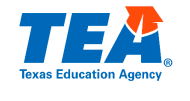 Suggested Banner LinksBanner for Districts with Families Accessing Student Results via the Paper STAAR Report CardBanner link: https://texasassessment.gov/staar/families/Banner for Districts with Families Accessing Student Results via Single Sign OnLink to your district’s specific family portal. Banner for Districts with Families Accessing Student Results via TexasAssessment.GovBanner link: https://texasassessment.gov/staar/families/